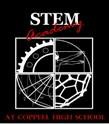 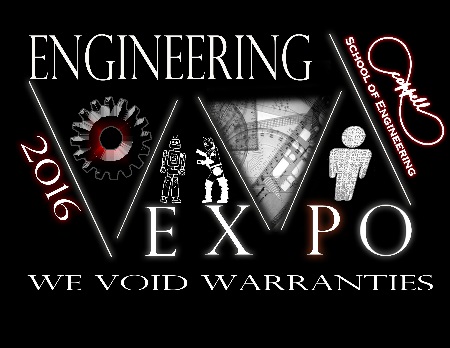 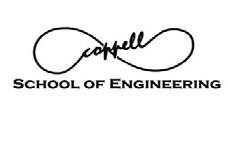 SAT, APRIL. 2ND 1:00 – 1:45 PMEXHIBITOR AGENDAEXHIBITOR SET UP PERIODEXHIBITOR ENTRANCE – CHS REAR ENTRANCE (TEACHER LOT)CHS STEM Academy and School of Engineering (SOE) students, parent volunteers and CHS Red Jackets will be available to help Exhibitors set up exhibits and displays.1:15 – 5:00 PM	Hospitality Room Open to Exhibitors2:00 – 5:00 PM	Engineering EXPO open to the public3:00 PM	KEYNOTE SPEAKERNOTES:Exhibitors must be ready for doors to open for guests at 2:00 PMElectrical outlets are available at ALL Exhibitors’ tables. Wireless internet access is available.There is no charge for Exhibitors tables.Hospitality Room for Exhibitors ONLY offers complimentary water, coffee, soft drinks and snacks will be available throughout the EXPO.PLEASE CHECK OUR WEBSITE FOR MORE INFORMATION AND UPDATES: http://www.chsengineeringboosters.com/engineering-expo.html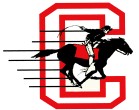 